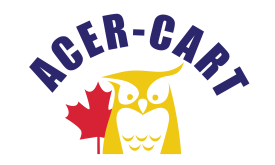 Association canadienne des enseignantes et des enseignants retraitésCanadian Association of Retired TeachersAGA 2017 La Motion M-7 de l’AGA 2016 stipule :         Que l’ACER-CART étudie et fasse rapport sur les moyens alternatifs de financer l’ACER-CARTAfin de poursuivre cette étude, il était impératif pour nous d’évaluer le coût en nature de la contribution de la Fédération canadienne des enseignantes et des enseignants.Nous devons tenir compte de quatre aspects :Frais d’impression et frais diversL’année dernière notre cartable contenait 250 pages, en plus du numéro spécial de notre 25e anniversaire, ainsi que les certificats. Nous devrons louer l’équipement audiovisuel.Hôtel et salles de réunionNous bénéficions de l’escompte accordé à la FCE qui a fait la réservation. Nous pouvons obtenir les chambres et les salles de réunion au même prix accordé à la. Aucuns frais pour la salle Johnson à la FCE.RepasLa FCE nous offre le dîner du vendredi. Pour le banquet, nous bénéficions des pauses-santé offertes aux réservations de groupes et le café est facturé au prix courant.       D.  Ressources humainesUne personne doit être sur place pour coordonner les activités et réagir aux imprévus. Les cartables doivent être remplis, les réservations à l’hôtel doivent être faites et les comptes-rendus doivent être pris en notes et produits.Résumé             	Contribution de Johnson’s 	7 500,00 $		Contribution de la FCE		7 075,00 $					Total	         14 575,00 $Si nous devons changer la cotisation pour combler ce montant, nous devrons augmenter la cotisation de 1,60 $ par membre (14 575,00 $ pour 13 754 membres) afin de pouvoir tenir régulièrement notre assemblée annuelle. La discussion, comme par le passé, a tourné autour de la possibilité d’obtenir un octroi appelé : « Horizons nouveaux ». La recherche faite par le vice-président, Jim, indique que nous n’y sommes pas admissibles. ConclusionL’exécutif recommande que nous ne prenions aucune autre mesure sur cette résolution. Imprimerie850,00 $ Spécial imprimerie100,00 $Audio visuel1 000,00 $ Salles de réunion1 250,00 $ Chambre +15 %400,00 $ Dîner du vendredi725,00 $ Banquet + 10 %400,00 $ Pauses-midi à l’hôtel350,00 $ C. R des réunions500,00 $ Coordinateur1 500,00 $          Total7 075,00 $